	LEARN MORE ABOUT GETTING YOUR GPC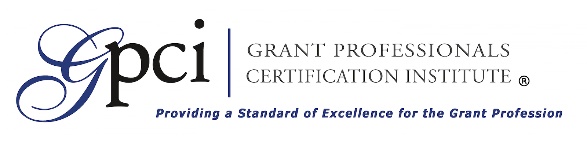 *Fill out this form to start receiving the Grant Professionals Certified Institute (GPCI) quarterly newsletter, containing resources and information on getting your GPC.  First NameLast NameState Abbr.*Email